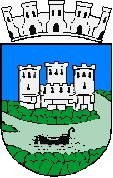 IZMJENE I DOPUNE PROGRAMA MJERA ZA RAZVOJ SEOSKOG PODRUČJA GRADA SISKA U RAZDOBLJU 2016 - 2020. GODINEKlasa: 320-01/16-01/49Urbroj: 2176/05-02-18-20Sisak, travanj 2018.IU Programu mjera za razvoj seoskog područja Grada Siska u razdoblju 2016 – 2020. godine („Službeni glasnik Sisačko-moslavačke županije“ broj 26/16) u poglavlju 2., stavku 9 iza podstavka 5. dodaje se novi podstavak 6. koji glasi:„Mjera 2.6.: Potpora za umjetno osjemenjivanje goveda sjemenom preporučenih bikova“U Mjeri 2.1., stavku 3 iza riječi „godišnje“ stavlja se zarez i dodaju se riječi: „osim za podizanje nasada divljeg kestena, gdje potpora iznosi najviše do 10.000,00 kn po korisniku godišnje.“.Iza Mjere 2.5. dodaje se nova Mjera 2.6. koja glasi:„Mjera 2.6. POTPORA ZA UMJETNO OSJEMENJIVANJE GOVEDA SJEMENOM PREPORUČENIH BIKOVAUvjeti za dodjelu potpore su sljedeći: korisnik mora biti poljoprivredno gospodarstvo sa sjedištem na području Grada Siska upisano u Upisnik poljoprivrednih proizvođača ili poljoprivredno gospodarstvo koje u obavljanju svoje djelatnosti provodi višegodišnje investicije na zemljištu na području Grada Siska upisano u Upisnik poljoprivrednih proizvođača .Potpora će se odobriti korisniku za:korištenje sjemena bikova za umjetno osjemenjivanje goveda simentalske i holstein pasmine, preporučenih od Središnjeg saveza uzgajivača simentalskog goveda (Odbor za uzgoj i preporuke bikova HUSIM) i Središnjeg saveza udruga hrvatskih uzgajivača holstein goveda (Odbor za uzgoj SUHUH), a popis kojih se objavljuje i ažurira u glasilu Uzgoj goveda.Iznos sredstava potpore iznosi 80,00 kn po osjemenjenoj plotkinji, a najviše do 5.000,00 kn po korisniku godišnje.“IIU poglavlju 3. Mjeri 3.1. u stavku 1 alineji 1 iza riječi „kapaciteta“ stavlja se zarez i dodaju riječi „i proizvodne grane i djelatnosti za koje postoje odgovarajući nacionalni programi.“. U Mjera 3.3. u stavku 1 iza 1. alineje dodaje se nova 2. alineja koja glasi:„- korisnici su organizatori radionica, okruglih stolova ili drugih oblika predavanja s ciljem pružanja informacija, znanja i vještina važnih za razvoj ruralnog područja.“.U stavku 3 briše se iznos od „2.000,00“ i zamjenjuje se iznosom od  „5.000,00“. Mjera 3.5. mijenja se i glasi:„Mjera 3.5. POTPORA ZA ORGANIZIRANJE ILI SUDJELOVANJE NA       MANIFESTACIJAMA, SAJMOVIMA I STRUČNIM PUTOVANJIMAUvjeti za dodjelu potpore su sljedeći: korisnik je organizator ili sudionik manifestacija ili sajmova na kojima se predstavlja ruralna kultura Grada Siska ili izlažu i prodaju proizvodi i prerađevine koje su sastavni dio sisačke gastronomske ponude, tradicionalne obrtničke proizvodnje, rukotvorine i slično,korisnik je organizator ili sudionik stručnog putovanja s ciljem stjecanja novih znanja, vještina i iskustava važnih za razvoj poljoprivredne proizvodnje, prerade i općenito razvoj ruralnog područja Grada Siska.Potpora će se odobriti korisniku za:troškove organizacije ili sudjelovanja na manifestacijama, sajmovima ili stručnim putovanjima.Maksimalan iznos sredstava potpore po jednom korisniku iznosi do 50% od ukupne vrijednosti troškova, a najviše do 10.000,00 kn po korisniku godišnje.“IIIU poglavlju 4. u stavku 2. iza riječi „kriterijima“ briše se točka i dodaju riječi „i gradonačelnik donese odluku o isplati potpore korisnicima.“.